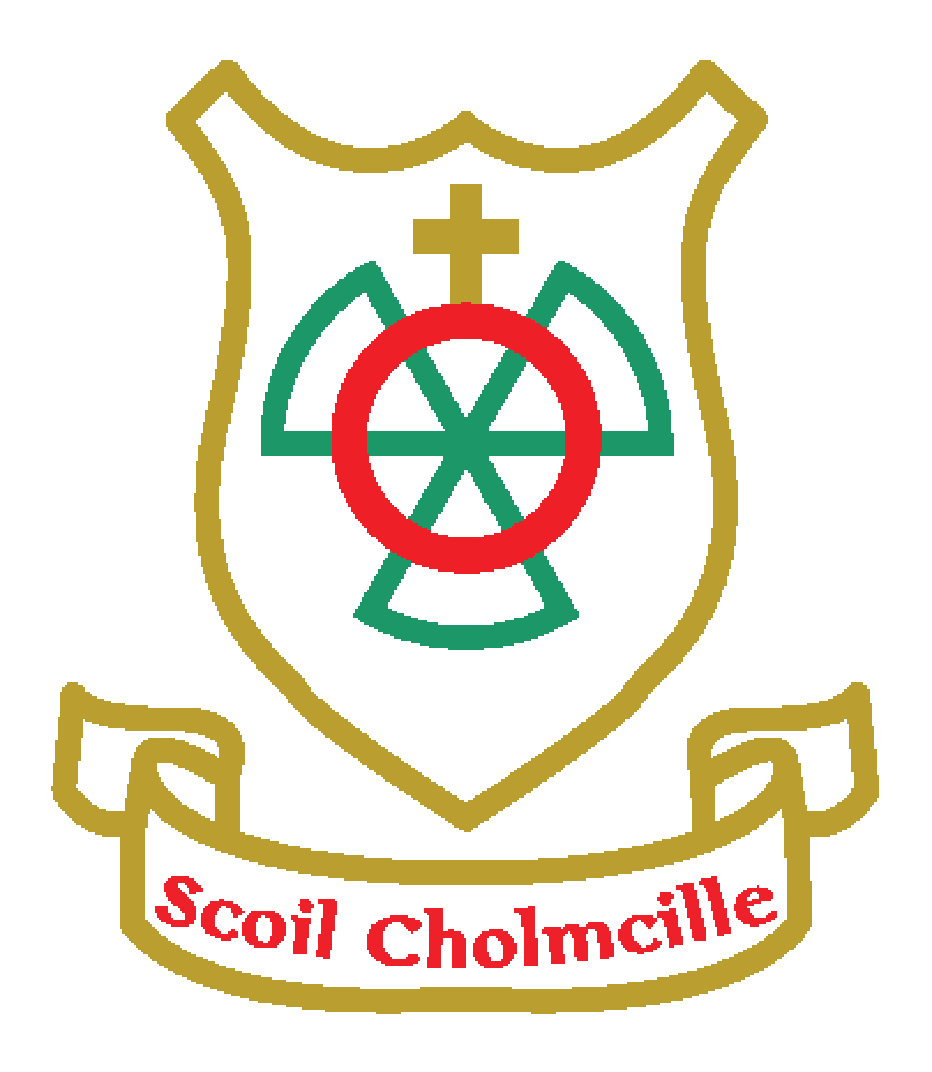 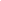 Behaviour PolicyScoil Cholmcille Places an emphasis on rewarding positive behaviour.  The aim of the Reward Booklet as part of our Code of Discipline is to allow pupils to monitor their engagement with School, encouraging responsibility, positive outcomes and achievement.Pupils receive a stamp in their booklet at three different intervals during the day; Morning, Lunchtime, Home timeStamps are based on the following criteria: I enter the school in my class lineI wear my complete uniformMy Homework is completed to my best effort.I follow class rulesI follow yard rulesI show respect to everyone in our school communityI am an upstanderI always try my bestThere are 3 stages throughout the year which include, bronze, silver and gold.  A medal is achieved at the end of each stage to celebrate children’s progress and success. On completion of each stamp page, pupils will achieve a homework pass-this is a pass from written homework only.Student of the Week will achieve an additional stamp that week.At Teachers discretion, pupils may achieve bonus stamps occasionally.The first 20 pupils in the school to achieve superstar status will be given an additional reward to medals.All Pupils who achieve Gold and Superstar status will receive an additional reward.Rewards may change from year to year.Letters correlating with the different criteria as laid out above are noted to explain where stamps are not achieved.The Stamp booklet will be sent home for Parent/Guardians initials every Thursday so that Parents/Guardians can monitor where pupils are doing well and/or areas requiring attention for example, homework, attendance, punctuality.Pupils will not lose more than 6 stamps when a doctors cert (preferable)/parent note is received to explain absence due to illness of over 3 days.SanctionsOnly the class teacher can ever ask a child to move through the stages. E.g.: if there is an issue on yard, the teacher supervising speaks with the class teacher who will then make the decision.Initially, all children MUST be given a verbal warning for minor incidents. If the behavior continues, Teachers choose a stage. If they continue to misbehave they move through the stages.A child will move directly to stage 5 if they carry out any behaviour as per table.Stage 5- refers to repeated instances of bullying/racism as children will have been given an opportunity initially to learn if they engage in the unwanted behavior and receive a warning and explanation of unacceptable behavior which it is then expected they will learn from.StageBehaviourConsequence1Breaking class rules (refer to behavior booklet)Loose stamp and behavior recorded in booklet. Move to stage 1 on display2Breaking class rules (refer to behavior booklet)Move to stage 2 on displayLoose stamp and behavior recorded in booklet. 5 mins on line/walking on line. 3Breaking class rules (refer to behavior booklet)Move to stage 3 on display.Loose stamp and behavior recorded in booklet. On opposite side of yard for next break. 4Breaking class rules (refer to behavior booklet)Repeated disregard for class rulesCursing at a person Move to stage 4 on display.Then, partial suspension from class to include moving child to another classroom with work for a period of the day (Teacher’s discretion).Call/Text/Note home to inform parents. Parents must contact the school regarding the issue.Extra homework sheet sent home that evening/Child writes out incident and alternative appropriate behavior (to be signed by Parent/Guardian)5Repeated RacismRepeated BullyingCausing physical harm to another person or school propertyThrowing of objects with intention to harmSend to principalSend home for remainder of the day (partial suspension)Extra work sent home with pupil, to be signed by parent6If pupil repeats any incident of a stage 5 nature, within one monthSent to principalSuspension 1-3 daysWork sent with pupil to be signed by parent.7Extreme misbehavior At discretion of principal/ BOM